Региональный конкурс «Виртуальный школьный музей»«О чем расскажет школьный музей»Афганистан в моей душесценарий внеклассного мероприятия с использованием виртуального школьного музеяАвтор: Соколова Ирина Михайловна, учитель начальных классов Первомайской средней школы152450 Ярославская область, Первомайский район, село Кукобой, улица Школьная, 2Ярославль2016 г.Цель – способствовать формированию знаний о Афганской войне.
Задачи:
1) обучающие 
- познакомить с событиями Афганской войны, её участниками2) воспитательные 
- способствовать формированию чувства патриотизма, любви к Родине, чувства глубокого уважения и почтения к людям, защищавшим нашу Родину в горячих точках.
3) развивающие
- развивать познавательные интересы, потребность в знанияхОборудование: клипы (Александр Розенбаум «Черный тюльпан», «Афганистан», Голубые береты «Память»), компьютер, стенд «Памяти Михаила Медведева»
Ход мероприятияВедущий: Ушла в историю Афганская война: декабрь 1979 – февраль 1989.  Она оказалась в 2 раза длиннее, чем Великая Отечественная война.Клип песня «Афганистан»15 февраля 1989 года – значимая дата в истории нашего Отечества. День завершения вывода ограниченного контингента советских войск из Афганистана навсегда останется в памяти ветеранов той войны.Что мы, молодые люди, живущие в XXI веке, знаем о тех событиях? Наверное, немногое.В начале 80-х годов в жизнь нашей страны вошло необыкновенно-пронзительное понятие – Афганистан. Афганская война (1979-.г.) была одной из самых затяжных, жестоких, трагических войн ХХ века. Она длилась 9 лет, 1 месяц и 18 дней. Наши войска понесли немалые потери. «Мы пришли туда с миром, выполняя условия советско-афганского Договора об отпоре агрессии. Советская армия принимала все меры для стабилизации военно-политической обстановки в соседней стране», - вспоминают участники той войны. Именно на той войне многие мальчишки, знавшие о боях только по книжкам, впервые в своей жизни перешагнули через «не могу», потому что «надо» в сердце стучало сильнее.Всего лишь час до вылета нам дан, 
Всего лишь час последней передышки. 
Сказали нам: летим в Афганистан. 
В Кабул летят вчерашние мальчишки. 
Сегодня мы не пишем не строки. 
И, куполам свою судьбу доверив, 
Опустимся в афганские пески, 
И сапогами скалы будем мерить…Ведущий: В Афганской войне принимал участие  и наш земляк – Алексеенко Владимир Константинович. Мы рады приветствовать его  на нашей встрече.Воспоминания воина-интернационалиста 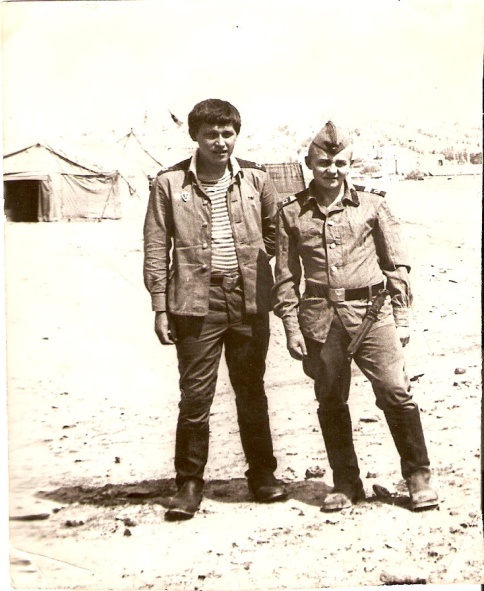 Алексеенко Владимира КонстантиновичаВыпускник 1978 года, после школы работал в «Сельхозтехнике», в армию призвали 9 мая 1979 года. В учебку направили под Киев в город Остер в танковые войска, потом перевели в медицинские. Через полгода отправили в Афганистан в составе Витебской воздушно-десантной Краснознаменной дивизии. Новый 1980 год застал в дороге. Сначала до Ташкента ехали поездом, потом до границы до города Термес и на машинах трое суток добирались до Кабула через перевал Саланг. Запомнились высокие горы, покрытые снегом, голубое небо, яркое , до боли в глазах,солнце и холод. А в долине, куда мы потом спустились, 50 градусов жары, пыль. Многие не выдерживали перепадов температуры и заболевали. Наша часть формировалась в Кабуле.  Рядом с городом расположился палаточный медицинский госпиталь на 200 коек. Палатка была рассчитана на 6-7 человек. Мы были обеспечены всем необходимым. Не успели мы расположиться, как буквально через полчаса начали поступать первые убитые и раненые, привозили по 16-20 человек в день. Тяжело раненых отправляли в Ташкент «вертушкой», а легко раненых – оставляли». Владимир Константинович продолжает  рассказывать и чувствуется, что такие воспоминания очень нелегки: «Мне приходилось убитых укладывать в цинковые гробы, стёклышко натирать наждачной бумагой, чтобы не было ничего видно, запаивать и отправлять на аэродром на самолёт «Чёрный тюльпан». …Руки тряслись, слёзы текли…».  Командиром роты  был Руслан Аушев – бывший президент Ингушетии. Осенью 1980 года  отпустили на побывку домой, а когда  вернулся,  часть переехала в город Баграм. На вертолёте пришлось  искать свою часть.Из дома  постоянно получал письма от любимой девушки Наташи, от друзей. А однажды получил бандероль от своей бывшей учительницы  В.В. Локаловой. Там была книга «Горячие точки земли»  – очерки о трудовых подвигах молодых ребят. .  Эта поддержка с родины придавала силы. Привёз книгу домой всю исписанную пожеланиями сослуживцев. Храню ее до сих пор.Поздравление от учеников, вручение подарковВедущий: Полистаем Книгу Памяти:…геройски погиб в ночном бою; вступил в бой с превосходящими силами противника и погиб; руководил боем, будучи смертельно раненым, до последнего дыхания; погиб в рукопашной схватке…Клип песня А. Розембаума «Черный тюльпан»
Ведущий: Да,  это война унесла жизни многих ребят, принесла она горе и на нашу Первомайскую землю. Не дождались со службы своего сына Медведева Михаила его родные.Скупые строки сообщенья:«Погиб в бою боец-герой!,И слезы до изнеможенья,Что не вернется он домой.И тот военный эпизод, который вечно сохранится.Последний боевой поход,И престало сердце биться.	Но не забыт герой друзьями,Его мы будем помнить вечно.Наш парень с улицы Советской:Простой душевный, человечный…Выступление Деруновой И. А., директора школьного музея- Медведев Михаил Николаевич – выпускник нашей школы 1977 года,  после школы 1 год проучился в Рыбинском лесном техникуме. В вооруженные силы СССР был призван 4 мая 1978 года. До отправки в Афганистан проходил службу в Витебской гвардейской воздушно-десантной дивизии в Прибалтике, Белоруссии.. Последнее письмо прислал в октябре 1979 года. Миша был оператором-наводчиком БМП.  Погиб 31 января 1980 года  в Афганистане при выполнении боевого задания в провинции Кундуз, на севере Афганистана, награжден орденом Красной Звезды (посмертно). Из 25 первомайцев, с той войны не вернулся  домой только  наш Миша.( Из воспоминаний о Мише): Первая учительница – Шейнова АлександраАлексеевна: «…Это был аккуратный, дисциплинированный, не по-детски серьёзный ученик…ребята дружили с ним, старались подражать ему во всем…среди других детей был примером честности, доброты и трудолюбия, уважения к старшим, внимания и заботы к младшим… Очень любил природу и хорошо рисовал…»Классный руководитель, учитель физики – Цветкова Галина Карловна: «…Возглавлял в дружине тимуровскую работу, за активную работу в отряде Мишу премировали путевкой в Артек. Миша не мог пройти мимо любой беды. Престарелым соседям носил воду, дрова, ходил в магазин за продуктами. Он очень любил охоту и природу, поэтому поступил учиться в Лесной техникум…»Из переписки отца Михаила Медведева, Николая Михайловича с командирами войсковых частей в которых проходил службу его сын (весна – лето 1980 года):«..Проходя службу в нашей части,  ваш сын зарекомендовал себя с исключительно положительной стороны. Непосредственные командиры отмечают его как дисциплинированного, грамотного и исполнительного солдата. Имел ряд поощрений от командиров и начальников… Командир военной части 65581 Шпак.»Как мало лет он прожил прожил, только 20!Но миг победы больше, чем года.Как трудно умереть, чтобы остаться,Остаться в наших душах навсегда.В школьном музее хранятся его тетради и учебники, письма и рисунки, много фотографий и Мишины награды. Ведущий: Пусть десять или двадцать лет пройдет,
И время врачевать умеет раны,
Давайте помнить тех, кто не придет,
Нельзя нам забывать Афганистана.Мы, повстречавшись на родной земле,
Уйдя в круговорот воспоминаний,
Помянем не вернувшихся парней
Единственной минутою молчанья.Объявляется минута молчания в память о погибших воинах. Клип  песни «Память»Возложение цветов к мемориальной доске Медведева МихаилаПриложение ФОТОРЕПОРТАЖ ВНЕКЛАССНОГО МЕРОПРИЯТИЯ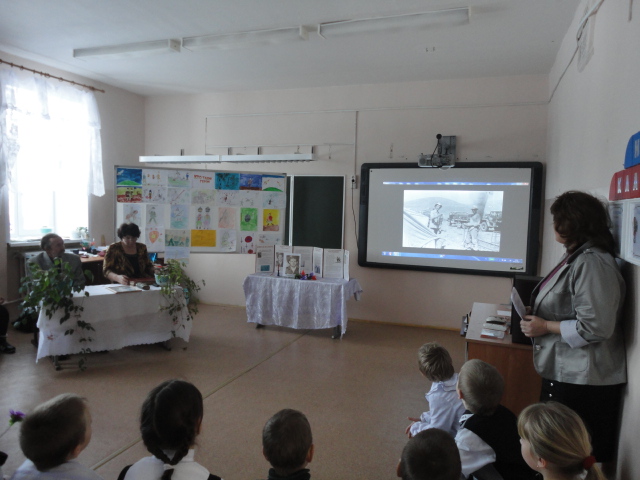 «В Кабул летят вчерашние мальчишки…»
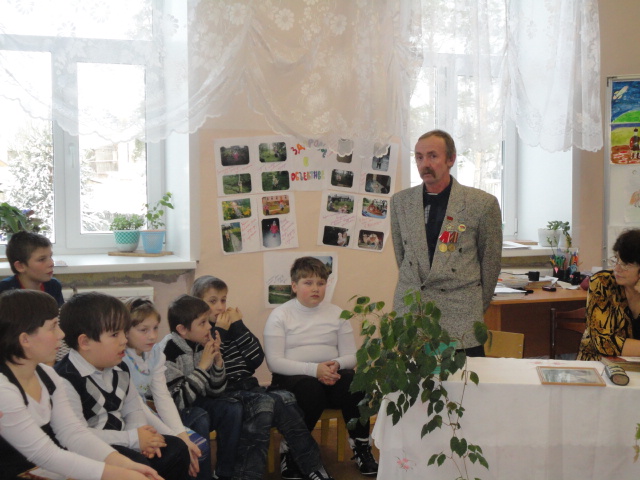 Воспоминания воина-интернационалистаАлексеенко Владимира Константиновича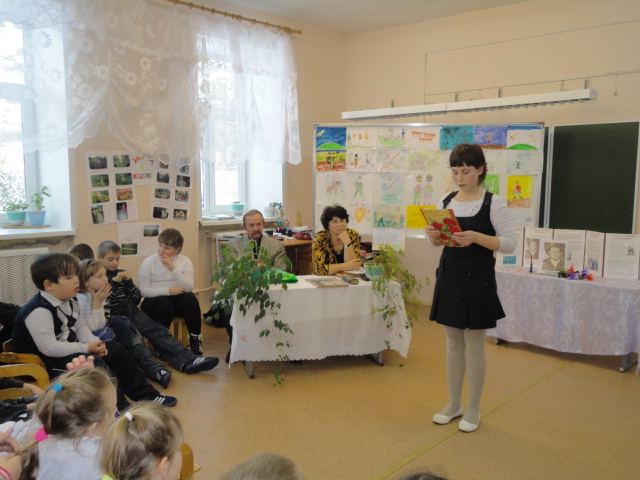 Поздравление от учеников, вручение подарков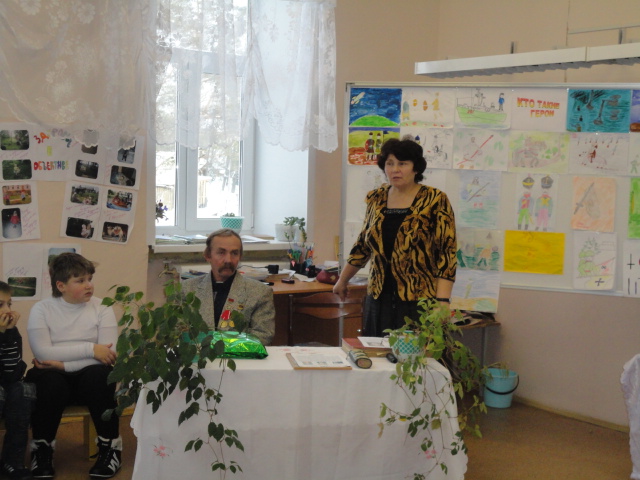 Выступление Деруновой Ирины Александровны, директора школьного музея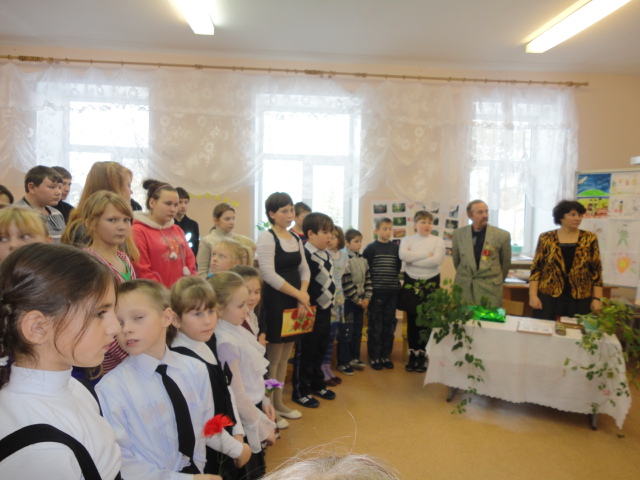 Минута молчания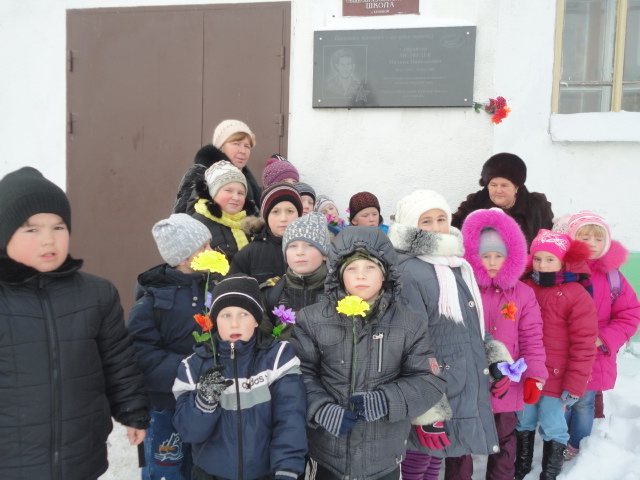 Возложение цветов к мемориальной доске Медведева Михаила